УКРАЇНА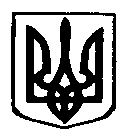 АНДРІЇВСЬКА     СІЛЬСЬКА   РАДАЧЕРНІГІВСЬКОГО РАЙОНУ ЧЕРНІГІВСЬКОЇ ОБЛАСТІ/друга сесія сьомого  скликання/РІШЕННЯ  від 20 листопада   2015 року              с. АндріївкаПро перейменування вулицьсела Андріївка Андріївської сільської ради	На виконання Закону України  «Про засудження комуністичного та націонал-соціалістичного (нацистського) тоталітарних режимів та заборону пропаганди їхньої символіки» з метою недопущення повторних злочинів комуністичного та націонал-соціалістичного (нацистського) тоталітарних режимів, будь-якої дискримінації за національною, соціальною, класовою, етнічною, расовою або іншими ознаками у майбутньому, відновлення історичної та соціальної справедливості, усунення загрози незалежності, суверенітету, територіальній цілісності та національній безпеці України, відповідно до статті 26 Закону України «Про місцеве самоврядування в Україні», враховуючи висновки, рекомендації населення та комісії з питань перейменування вулиць на території Андріївської сільської ради, сільська радавирішила:	1. Перейменувати вулиці в селі Андріївка, а саме:Вул. Жовтнева на вул. Садова;Вул. Радянська на вул. Михайлівська;Вул. Колгоспна на вул. Озерна.2. Зміну реєстраційних документів на об’єкти нерухомого майна підприємствам, установам і організаціям, які розташовані на цих вулицях, а також жителям, які проживають на цих вулицях провести за потребою.3. Повідомити Чернігівську філію Державного підприємства «Інформаційний центр Міністерства юстиції України» про зміну назв (перейменування) вулиць.4. Дане рішення набирає чинності з моменту оприлюднення на офіційному сайті Чернігівської районної ради та інформаційному стенді в приміщенні сільської ради. 5. Контроль за виконанням даного рішення покласти на постійну  комісію сільської  ради  з  питань забезпечення законності та правопорядку та з питань соціального захисту населення.Сільський голова                                                В.І.Єрема